Животные тайгиРодителям рекомендуется: рассмотреть с ребенком иллюстрации с изображение животных тайги; рассмотреть их внешние признаки; рассказать о том, где живут, чем питаются, об их повадках, как добывают пищу. Закрепить в словарном запасе ребенка названия зверей и их детенышей.Упражнение «У кого кто?»У медведицы – медвежонок, медвежата.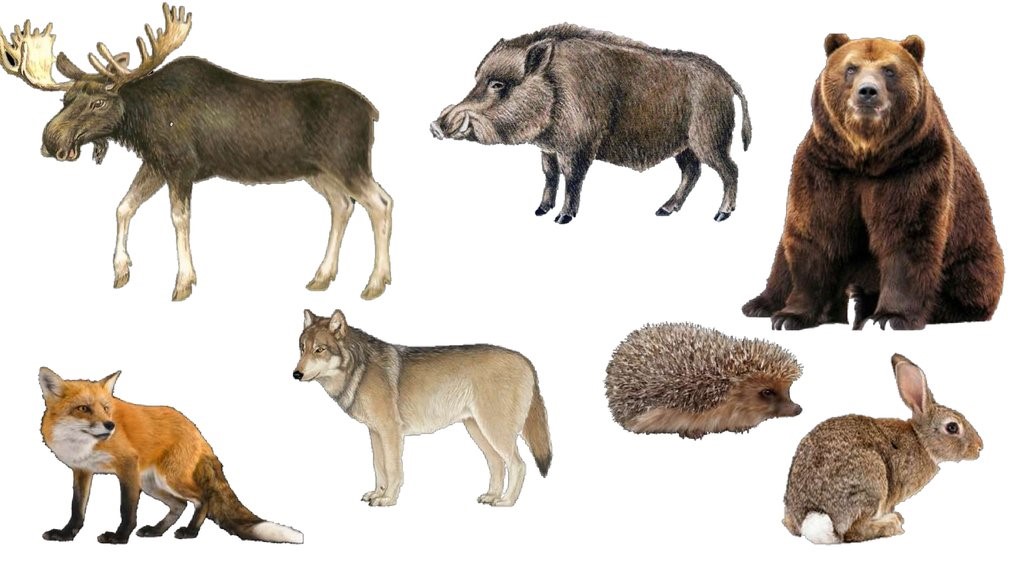 У волчицы - …У зайчихи - …У лисицы - …У кабанихи - …У лосихи - …У рыси - … .Упражнение «Кто как голос подает?»При затруднении, помочь ребенку.Лиса – тявкает, скулит.Медведь – рычит, ревет.Волк – воет, рычит, скулит.Белка – цокает зубками.Кабан – хрюкает.Олень, лось – трубит.Рысь – рычит.